CURRICULUM VITAE Personal data:Home and Birth:     Sudan. Kassala.1987  Gender:                   MaleReligion:                  MuslimNationality:              Sudanese                               Languag:             Arabic (Mother Tongue) and English            Marital status:          SingleAcademic Qualification:-  BCs degree(bachelor of computer applications) - University of osmania  Hyderabad-India*The graduation project :(local language mobile services)*- Secondary School  Kassala, Sudan- kassala state- kassala city
Certificates:Competencies:Analytical and conceptual ability; communication and coordination skills.Well-organized and highly self motivated.Resourceful person and a quick learner able to quickly grasp new concepts. Documentation and reporting skills. Speak fluent Arabic and EnglishWork Experiences Job Seeker First Name / CV No: 1801302Click to send CV No & get contact details of candidate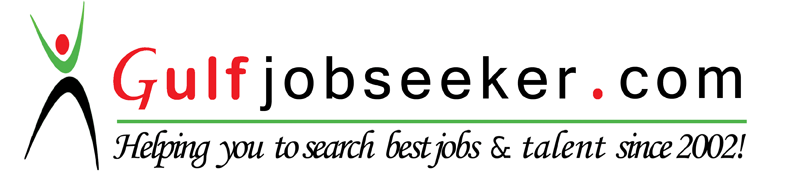 1- 073-410:installing and configuring windows server2012 from Microsoft 2-  MCSE 2012(Microsoft Certified Solutions Expert)from net expert it3- CCNA security(Cisco certified network associate)from netexpertit4- MCITP 2008-server from zoom technologies5- CCNA from zoom technologies6- Exchange server from zoom technologies7- Hrdware networking from  zoom technologies8- Linux/Unix from zoom technologies9- certificate diploma in spoken English 10- certificate hardware networking from iso orbit         PeriodFeb. 2015 up to Feb.2016           Employercomputer center –department of networks          PositionIT Assistant          Duty StationKassala state 